RegulaminXXXIX Międzynarodowy Otwarty Bieg Przełajowy  o „Puchar Leśny” pamięci Tomasza Hopfera XIX Międzynarodowa Mila ROL LAND Obliwice pamięci Olimpijczyka Piotra GładkiegoXX Ogólnopolski Bieg Sołtysów i VIP – ów  pamięci Jana Pawła II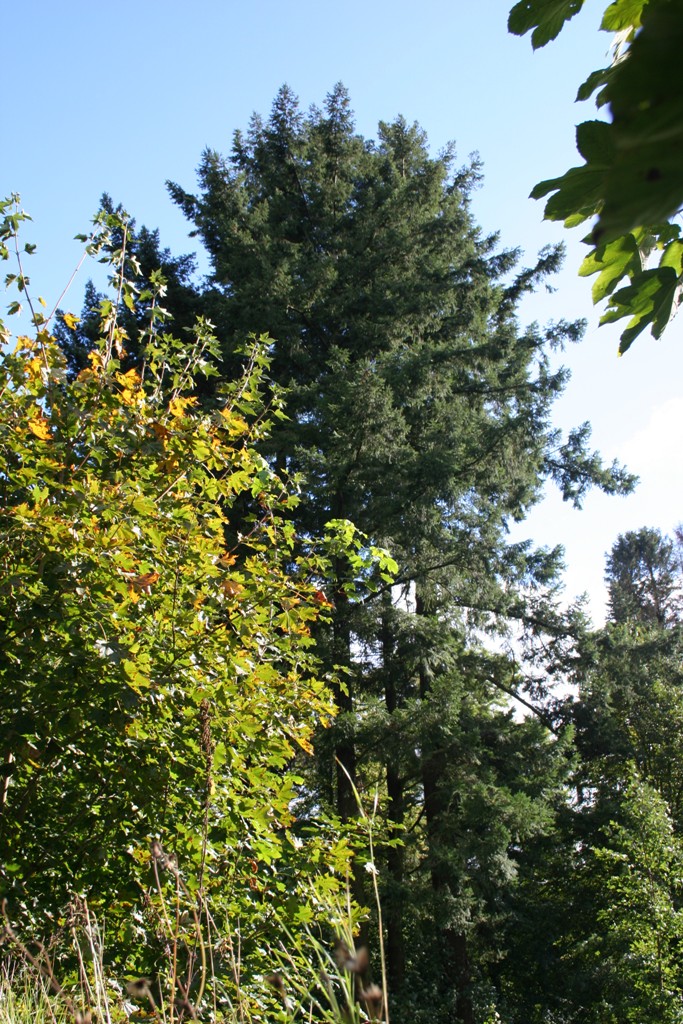 VII Mistrzostwa Polski w Przeciąganiu CiągnikaI. CEL- uczczenie pamięci redaktora, działacza propagatora biegów masowych- stworzenie warunków startu szerokiej masie inwalidów na równi z innymi sportowcamiII. ORGANIZATORZYFundacja Ekologiczno-Sportowa im. Tomasza Hopfera z siedzibą w Nowej Wsi Lęborskiej, PFRON, Województwo Pomorskie, Gmina Nowa Wieś Lęborska, Powiat Lęborski, Fundacją na rzecz Odzysku Opakowań Aluminiowych RECAL Lokalna Organizacja Turystyczna Ziemia Lęborska - Łeba, Głos Pomorza , Dziennik Bałtycki, Ochotnicza Straż Pożarna w Obliwicach i Pogorszewie.III. TERMIN I MIEJSCE, Powiat Lębork, Gmina Nowa Wieś Lęborska,  Obliwice, 30 maja 2021 r.Bieg główny Długość  trasy Biegu przełajowego . IV. ZGŁOSZENIA   Zgłoszenia przyjmuje do dnia 29.05.2021 r., Fundacja Ekologiczno-Sportowa im. Tomasza Hopfera,84-351 Nowa Wieś Lęborska, ul. Grunwaldzka 24, tel. (0-59) 86 12 414, 86 12 167, e-mail: kpruszak.promocja@gmail.com  V. UCZESTNICTWODo startu zostaną dopuszczeni zawodnicy, którzy ukończyli 16 rok życia i posiadają aktualne badania lekarskie.  Opłata pomiaru elektronicznego 10 zł VI. KLASYFIKACJA W KATEGORIACH kobiet i mężczyzn K1 16-29             				M1 16-29. K2 30-39             				M1 30-39K3 40-49           				M3 40-49K4 50-59             				M4 50-59K5 60 i starsze                 			M5 60-69M6 70 i starsiKLASYFIKACJA W GRUPACH SCHORZEŃ (dystans 6.200 m)1 grupa: uszkodzenia wzroku i kończyn górnych (kobiety i mężczyźni).2 grupa: amputanci kończyn dolnych (kobiety i mężczyźni).3 grupa: uszkodzenia  kończyn dolnych: porażenia, skrócenia, usztywnienia (kobiety i mężczyźni).W swoich kategoriach wiekowych rywalizować będą dzieci i młodzież. Dziewczęta z rocznika 2008 i młodsze (dystans ): Chłopcy z rocznika 2008 i młodsi (dystans ):Dziewczęta w kategorii wiekowej 2007-2005 (dystans mila 1.609,344 m):Chłopcy w kategorii wiekowej 2007-2005 (dystans mila 1.609,344 m):Warunki uczestnictwa w XIV Międzynarodowej Mili ROL LAND Obliwice pamięci Olimpijczyka Piotra Gładkiego określa odrębny regulaminVII. NAGRODYKobiety, Mężczyźni: klasyfikacja generalna za miejsca od 1-6 nagroda pieniężnaW każdej kategorii wiekowej kobiet i mężczyzn nagrody pieniężne 1-3.Każdy uczestnik, który ukończy Bieg oprócz pamiątkowego medalu otrzyma koszulkę.VIII. SPRAWY FINANSOWEKoszty organizacyjne pokrywają organizatorzy. Pozostałe koszty pokrywają zawodnicy i jednostki delegujące. Wypłaty nagród zostaną pomniejszone o zaliczkę z tytułu podatku dochodowego od osób fizycznych. Zwolnieni z opłaty są emeryci,  renciści, niepełnosprawni IX INFORMACJE KOŃCOWE: 1. Uczestnik wypełniając elektroniczny/papierowy formularz zgłoszeniowy potwierdza, iż : • Zapoznał się i akceptuje regulamin biegu Międzynarodowy Otwarty Bieg Przełajowy  o „Puchar Leśny” pamięci Tomasza Hopfera . • Zapoznał się zasadami przetwarzania podanych danych osobowych, które ujęte są w Polityce Prywatności . • Startuje na własną odpowiedzialność i ponosi związane z tym ryzyko, przyjmując do wiadomości, że udział w biegu wiąże się z wysiłkiem fizycznym i pociąga za sobą naturalne ryzyko i zagrożenie wypadkami, możliwość odniesienia obrażeń ciała i urazów fizycznych (w tym śmierci), a także szkód i strat o charakterze majątkowym. • Wypełnienie formularza zgłoszeniowego oraz start w biegu oznacza, że zawodnik ocenił charakter, zakres i stopień ryzyka wiążącego się z uczestnictwem w biegu i dobrowolnie zdecydował się podjąć to ryzyko, startując w biegu na własną odpowiedzialność, • Podane dane są prawdziwe i znane mu są przepisy art. 233 Kodeksu Karnego o odpowiedzialności karnej za podanie danych niezgodnych z rzeczywistością. • Wyraża zgodę, aby zdjęcia, nagrania filmowe oraz wywiady z jego osobą (wizerunek), a także wyniki z danymi osobowymi mogły być niewyłącznie, nieograniczenie terytorialnie wykorzystane przez : prasę, radio i telewizję a także w celach marketingowych Organizatora i sponsorów biegu na wszystkich polach eksploatacji związanych z organizacją imprez sportowych, ich promocją i reklamą oraz innych przedsięwzięć związanych z kulturą fizyczną i sportem. • Podanie danych jest warunkiem wynikającym z zawarcia umowy pomiędzy organizatorem a uczestnikiem, zgodnie z ogólnym rozporządzenia o ochronie danych (RODO). 2. Uczestnik zobowiązuje się do: • przestrzegania regulaminu imprezy (brak znajomości regulaminu nie będzie uznawany jako usprawiedliwienie), • zachowania zasad bezpieczeństwa w ruchu drogowym, na drogach i szlakach leśnych, • realizowania w trakcie imprezy poleceń policji i organizatora biegu, • kulturalnego zachowywania się, • samodzielnego pokonania wyznaczonej trasy. 3. Osoby bez numerów startowych poruszające się po trasie biegu w trakcie jego trwania, będą usuwane z trasy przez obsługę techniczną. 4. Organizator nie ponosi odpowiedzialności materialnej za rzeczy zaginione w trakcie trwania biegu. 5. Bieg odbędzie się bez względu na warunki atmosferyczne z wyłączeniem sytuacji odwołania imprezy przez działanie sił wyższych, czyli zdarzeń zewnętrznych niemożliwych do przewidzenia. W takim przypadku bieg nie zostanie zorganizowany w innym terminie. W takiej sytuacji Organizator nie dokona zwrotu opłaty startowej. 6. Organizator zastrzega prawo do zmiany postanowień regulaminu w koniecznych przypadkach, uczestnik jest zobowiązany do zapoznania się z jego treścią bezpośrednio przed udziałem w biegu. Zmiany będą publikowane bezpośrednio na stronie Organizatora . 7. Zabrania się fotografowania i innego utrwalania Międzynarodowy  Otwarty Bieg Przełajowy  o „Puchar Leśny” pamięci Tomasza Hopfera oraz rozpowszechniania materiałów w celach sprzedaży bez uzyskania pisemnej zgody Organizatora (umożliwia się uczestnikom i kibicom robienie zdjęć i publikacji, tylko dla własnego użytku, nie w celach zarobkowych). 8. Uczestnik, który zrezygnuje z udziału z biegu w trakcie jego trwania powinien bezzwłocznie zgłosić ten fakt w Biurze Zawodów pod rygorem poniesienia kosztów akcji poszukiwawczej. X INFORMACJE O PRZETWARZANIU DANYCH OSOBOWYCH : 1. Administratorem podanych danych osobowych w formularzu zgłoszeń jest Fundacja Ekologiczno-Sportowa im. Tomasza Hopfera, 84-351 Nowa Wieś Lęborska, ul. Grunwaldzka 24, tel. (0-59) 86 12 253, Można się z nami skontaktować poprzez adres e-mail kpruszak.promocja@gmail.com lub pisemnie na adres siedziby. 2. Dane które Pani/Pan podaje w formularzu zgłoszeń będziemy przetwarzać w celu : 3. Podane dane mogą być przekazywane innym firmom, które z nami współpracują przy organizacji imprez m.in. dostawcom usług pomiaru czasu, IT, dostawcom usług fotograficznych i video, partnerom i sponsorom imprez sportowych – przy czym te firmy będą przetwarzać dane na podstawie umowy z nami, wyłącznie w zakresie i w celu podanym w pkt 2., w celu prawidłowej realizacji usług określonych w regulaminie. 4. Pani/Pana dane osobowe nie będą przekazywane do odbiorców znajdujących się w państwach poza Europejskim Obszarem Gospodarczym. 5. Podane dane osobowe będą przechowywane na czas niezbędny do wykonania umowy związanej z imprezą sportową i uprawnień uczestnika wynikających z udziału w imprezie, jednakże nie dłuższy niż 5 lat ( okres wynikający z przepisów szczególnych – ustawa o rachunkowości). 6. Posiada Pani/Pan prawo dostępu do treści swoich danych oraz prawo ich sprostowania, usunięcia, lub ograniczenia przetwarzania, prawo do przenoszenia danych w ustrukturyzowanym, powszechnie używanym formacie nadającym się do odczytu maszynowego, prawo wniesienia sprzeciwu z przyczyn związanych ze szczególną sytuacją. 7. Ma Pani/Pan prawo wniesienia skargi do UODO gdy uzna Pani/Pan, iż przetwarzanie danych osobowych narusza przepisy ogólnego rozporządzenia o ochronie danych osobowych. 8. Podanie przez Panią/Pana danych osobowych jest warunkiem zawarcia umowy – uczestnictwa w imprezie sportowej, konsekwencją niepodania danych osobowych będzie brak możliwości uczestniczenia przez Panią/Pana w imprezie sportowej. Zgodnie z art. 13 ust. 1 i ust. 2 ogólnego rozporządzenia o ochronie danych (RODO), informujemy, że: • przede wszystkim aby wypełnić Umowę jaką zawarliśmy z Panią/Panem, kiedy uczestniczy Pani/Pan w naszej imprezie sportowej Międzynarodowy Otwarty Bieg Przełajowy  o „Puchar Leśny” pamięci Tomasza Hopfera• w celu informacyjnych np. wyniki z imprezy, informacje prasowe • w celu dowodowym, archiwalnym, • aby wykonywać rozliczenia finansowe, wystawiać faktury, • aby prowadzić nasze własne kampanie reklamowe i działania marketingowe, • aby promować inne nasze imprezy sportowe, w/w na podstawie art. 6 ust. 1 lit b RODO. • w innym usprawiedliwionym prawnie interesie (np. sporządzanie dokumentacji podatkowej, obsługa procesu reklamacyjnego, dochodzenia ewentualnych roszczeń itp.), na podstawie art. 6 ust. 1 lit f) RODO. Nowa Wieś Lęborska, 29.12.2020 r.ORGANIZATORZYXXXIX Ogólnopolski Otwarty Bieg Przełajowy  o „Puchar Leśny” pamięci Tomasza Hopfera XIV Międzynarodowa Mila ROL LAND Obliwice pamięci Olimpijczyka Piotra GładkiegoXX Ogólnopolski Bieg Sołtysów i VIP – ów  pamięci Jana Pawła IISZCZEGÓŁOWY PROGRAM STARTÓW30 maja 2021 r. (niedziela)11.00. - Uroczyste otwarcie	XXXIX Ogólnopolski Otwarty Bieg Przełajowy  o „Puchar Leśny” pamięci Tomasza Hopfera ,   XX Ogólnopolski Bieg Sołtysów i VIP - ów11.00 – 1145 - Zapisy do biegu w poszczególnych kategoriach11.45 – Start Dziewczęta z rocznika 2008 i młodsze (dystans 600 m)12.05 - Start Chłopcy z rocznika 2008 i młodsi  (dystans ) 12.25 - Start Dziewczęta w kategorii wiekowej 2007-2005 (dystans 1.609,344 m) 12.50 - Start Chłopcy w kategorii wiekowej 2007-2005 (dystans 1.609,344 m)13.20 – Start do Biegu Głównego 6200 m, (2 okrążenia)14.00 – Start do XX Ogólnopolskiego Biegu Sołtysów i VIP – ów Pamięci 	Jana Pawła II17.00 - XIV Międzynarodowa Mila ROL LAND Obliwice pamięci 		Olimpijczyka Piotra Gładkiego 	17.30 - VII Mistrzostwa Polski w Przeciąganiu CiągnikaPrawo startu Międzynarodowej Mili ma 10 najlepszych zawodników lub zawodniczek 
z Biegu Głównego (Kategorii open pań i panów łącznie)  XXXIX Ogólnopolskiego Biegu Przełajowego o Puchar Leśny pamięci Tomasza Hopfera XIV Międzynarodowa Mila ROL LAND Obliwicepamięci Olimpijczyka Piotra Gładkiego30 maja 2021REGULAMINTermin i miejsceObliwice 30 maja  godz. 17.00 - start do biegu, OrganizatorzyFundacja Ekologiczno-Sportowa im. Tomasza Hopfera w Nowej Wsi Lęborskiej, Gmina Nowa Wieś Lęborska, Firma BNA Polska Obliwice, Ludowe Zespoły Sportowe, Starostwo Powiatowe w Lęborku, Komenda Powiatowa Policji w Lęborku, Fundacją na rzecz Odzysku Opakowań Aluminiowych RECAL, Ochotnicza Straż Pożarna w Obliwicach i Pogorszewie, Lokalna Organizacja Turystyczna Ziemia Lęborska - Łeba Polski Czerwony Krzyż, , Dziennik Bałtycki, Głos Pomorza, Dystans i trasaBieg główny -  ( = 1609,344 m). Trasa biegnie drogą powiatową, dojazdową do Obliwic 
z nawrotem przy wjeździe do lasu, a Metą przy Remizo - Świetlicy Obliwice.START WÓZKOWCÓW  ( = 1609,344 m)Warunki uczestnictwa biegu ekstremalnegoPrawo startu ma 10 najlepszych zawodników lub zawodniczek z Biegu Głównego (Kategorii open pań i panów łącznie)  XXXIX Ogólnopolskiego Biegu Przełajowego o Puchar Leśny pamięci Tomasza Hopfera NagrodyWszyscy otrzymują puchary, pula nagród 3.000 zł. Dekoracja zwycięzcy 17.30 przy Remizo Świetlicy na Mecie.